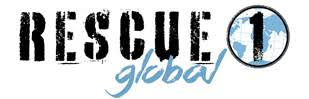 FY 2020 BudgetIncomeIncomeGrants$275,000Individual Donations$200,000Fundraising$45,000Other$75,000Total Income$595,000ExpensesExpensesSalaries$122,000Administrative$50,000Fundraising Event$18,000Transportation$50,000Direct Program$300,000Total Expenses$540,000